                                                                       Уважаемые руководители!В соответствии с письмом Министерства образования Пензенской области от 21.05.2020г. №2401ин/01-15 (прилагается)  в связи с эпидемиологической ситуацией в период летних школьных каникул общеобразовательным организациям рекомендуем организовать досуг детей с применением дистанционных технологий под девизом «ОнлайнЛЕТО58». Используя  методические рекомендации, разработанные   Институтом регионального развития Пензенской области (Приложение),  рекомендуем:Утвердить  план работы ОО (на июнь 2020 года)  в рамках «ОнлайнЛЕТО58» в соответствии с профильными днями (исследовательский понедельник, спортивно-трудовой вторник, творческая среда, профориентационный четверг, интеллектуальная пятница, культурная суббота) в онлайн и off-lin формате. В план включить виды активности, подготовленные педагогами школы  и учреждений дополнительного образования. План с подписью руководителя и печатью ОО разместить на сайте учреждения.  Скан-вариант предоставить на электронный адрес   Управления образования в срок до 29.05.2020г..Информацию о проведенных мероприятиях своевременно освещать на сайтах ОО и в сети Интернет.Приложение: Методические рекомендации по организации общеобразовательными организациями Пензенской области «ОнлайнЛЕТО58» в период летних каникул.Начальник                                                                                                         Е.Н. КоняшкинаМ.А. Иванова4-13-41Е.В. Картункова 4-23-67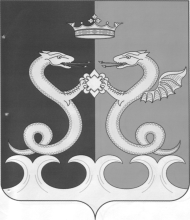 УПРАВЛЕНИЕ ОБРАЗОВАНИЯАДМИНИСТРАЦИИ КАМЕНСКОГО РАЙОНАПЕНЗЕНСКОЙ ОБЛАСТИул. Чкалова, 20,  г. Каменка, Пензенская обл.,  442246тел./факс: 8 (841-56) 4-24-23E-mail: kam_roo@sura.ru УПРАВЛЕНИЕ ОБРАЗОВАНИЯАДМИНИСТРАЦИИ КАМЕНСКОГО РАЙОНАПЕНЗЕНСКОЙ ОБЛАСТИул. Чкалова, 20,  г. Каменка, Пензенская обл.,  442246тел./факс: 8 (841-56) 4-24-23E-mail: kam_roo@sura.ru УПРАВЛЕНИЕ ОБРАЗОВАНИЯАДМИНИСТРАЦИИ КАМЕНСКОГО РАЙОНАПЕНЗЕНСКОЙ ОБЛАСТИул. Чкалова, 20,  г. Каменка, Пензенская обл.,  442246тел./факс: 8 (841-56) 4-24-23E-mail: kam_roo@sura.ru УПРАВЛЕНИЕ ОБРАЗОВАНИЯАДМИНИСТРАЦИИ КАМЕНСКОГО РАЙОНАПЕНЗЕНСКОЙ ОБЛАСТИул. Чкалова, 20,  г. Каменка, Пензенская обл.,  442246тел./факс: 8 (841-56) 4-24-23E-mail: kam_roo@sura.ru УПРАВЛЕНИЕ ОБРАЗОВАНИЯАДМИНИСТРАЦИИ КАМЕНСКОГО РАЙОНАПЕНЗЕНСКОЙ ОБЛАСТИул. Чкалова, 20,  г. Каменка, Пензенская обл.,  442246тел./факс: 8 (841-56) 4-24-23E-mail: kam_roo@sura.ru УПРАВЛЕНИЕ ОБРАЗОВАНИЯАДМИНИСТРАЦИИ КАМЕНСКОГО РАЙОНАПЕНЗЕНСКОЙ ОБЛАСТИул. Чкалова, 20,  г. Каменка, Пензенская обл.,  442246тел./факс: 8 (841-56) 4-24-23E-mail: kam_roo@sura.ru УПРАВЛЕНИЕ ОБРАЗОВАНИЯАДМИНИСТРАЦИИ КАМЕНСКОГО РАЙОНАПЕНЗЕНСКОЙ ОБЛАСТИул. Чкалова, 20,  г. Каменка, Пензенская обл.,  442246тел./факс: 8 (841-56) 4-24-23E-mail: kam_roo@sura.ru УПРАВЛЕНИЕ ОБРАЗОВАНИЯАДМИНИСТРАЦИИ КАМЕНСКОГО РАЙОНАПЕНЗЕНСКОЙ ОБЛАСТИул. Чкалова, 20,  г. Каменка, Пензенская обл.,  442246тел./факс: 8 (841-56) 4-24-23E-mail: kam_roo@sura.ru УПРАВЛЕНИЕ ОБРАЗОВАНИЯАДМИНИСТРАЦИИ КАМЕНСКОГО РАЙОНАПЕНЗЕНСКОЙ ОБЛАСТИул. Чкалова, 20,  г. Каменка, Пензенская обл.,  442246тел./факс: 8 (841-56) 4-24-23E-mail: kam_roo@sura.ru УПРАВЛЕНИЕ ОБРАЗОВАНИЯАДМИНИСТРАЦИИ КАМЕНСКОГО РАЙОНАПЕНЗЕНСКОЙ ОБЛАСТИул. Чкалова, 20,  г. Каменка, Пензенская обл.,  442246тел./факс: 8 (841-56) 4-24-23E-mail: kam_roo@sura.ru Руководителю ООотот22.05.2020№1305/01-08Руководителю ООна №отРуководителю ОО